Digital Photography IIStop Motion AnimationSummary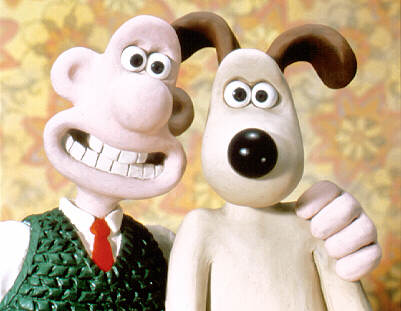  	Students will you use digital photos to create a stop motion animation.TargetsTo create a series of still photosTo use those stills to create a stop motion animationFinal ProductThe final animation will be posted on the wiki NO CONTACT SHEET NEEDS TO BE MADEThe DetailsBrainstorm ideas for an animationCollect all of the necessary propsSet up the scene and cameraTake a photo, move the prop, take the photo, move the prop, etc.You will need 100-200 shots for a 30 second animationWhen you have all of the shots save them in one folder.